Předmět objednávky: Práce v PR Kamenný rybník (okr. PM) v k. ú. Bolevec dle následujícího popisu:Sekání travního porostu (křovinořezem nebo lehkou mechanizací) jednou ročně po celé ploše Kamenné louky. Plocha je mírně zamokřená. Průměrná výška strniště bude do 5 cm výšky. Součástí prací je odstranění posekané travní hmoty do 14 dnů po posekání ze zvláště chráněného území a jeho ochranného pásma v souladu s právními předpisy. Rozsah a termín prací:plocha A – 0,53 ha, sekání 1 x ročně (1. 7. – 31. 8.) s obsekáním trsu kosatce sibiřského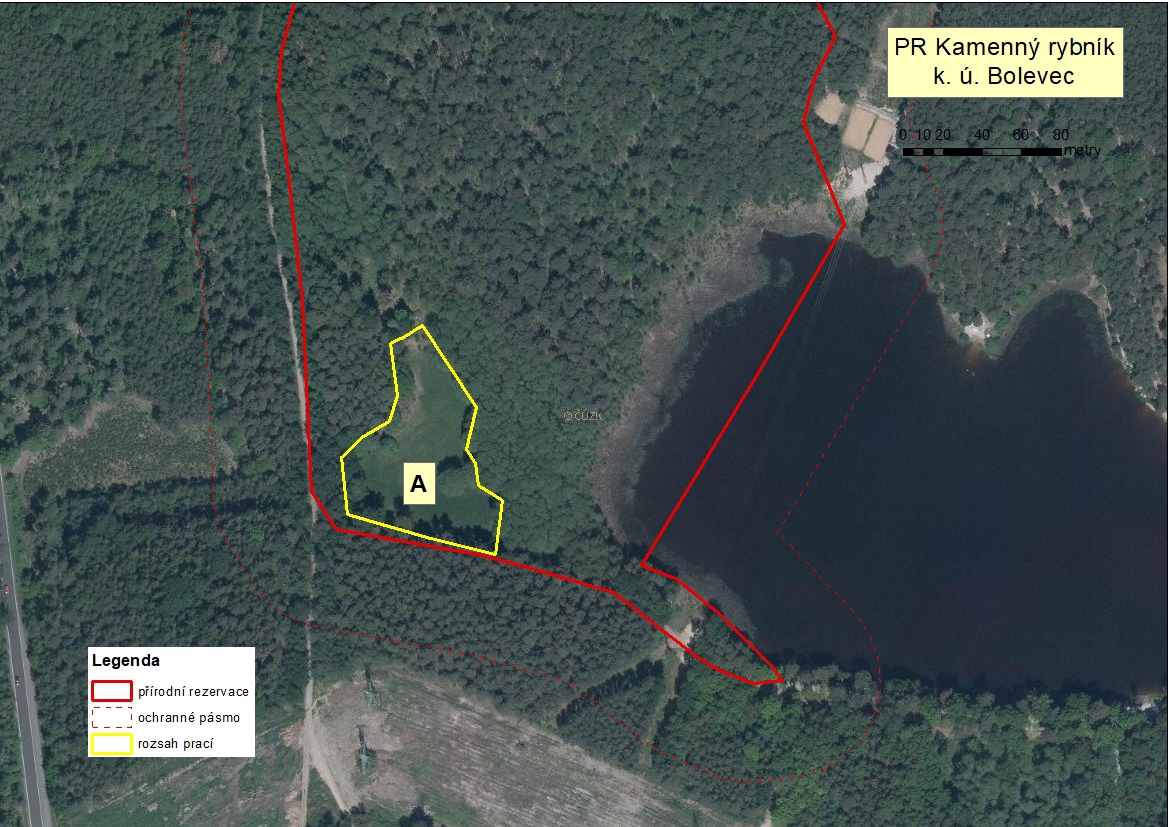 